Что нужно знать родителям об исследованиях, которые могут быть назначены ребенку с речевой патологией• Не бойтесь исследований, которые назначат вашему малышу.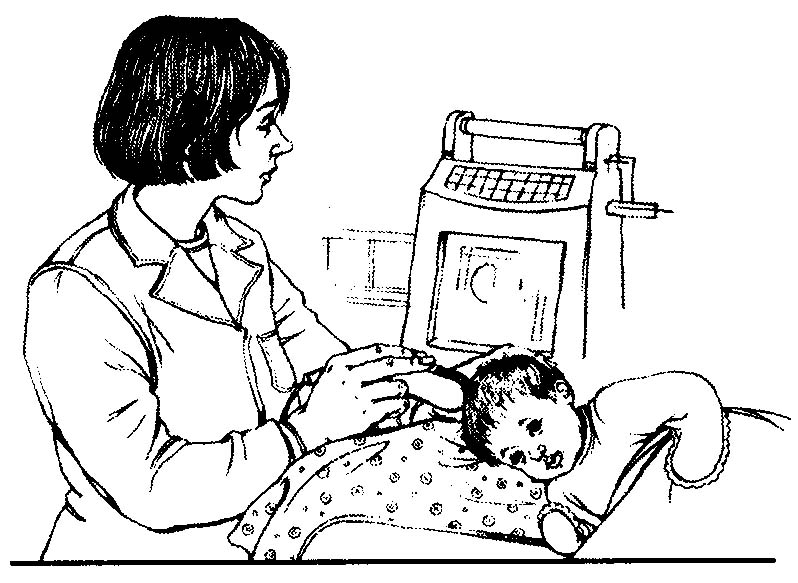 • Помните, что специалисты никогда не назначат исследований, которые могут нанести ребенку вред.• Доверяйте специалистам, которые обследуют вашего ребенка.К сожалению, вы заметили, что ваш малыш отстает в нервно-психическом развитии от своих сверстников, плохо говорит или не говорит совсем. Вы повели ребенка на прием к неврологу, логопеду, психологу. Малыша осмотрели специалисты, а невролог назначил ряд исследований. Что это за исследования? Не опасны ли они для ребенка? Для чего их назначают?Нейросонография (УЗИ головного мозга) — метод ультразвукового исследования головного мозга, который позволяет оценить структуры мозга и приобретает решающее значение в ранней диагностике поражения мозга у новорожденных в результате нарушения мозгового кровообращения, выявляет пороки развития центральной нервной системы. Этот метод позволяет диагностировать повышенное внутричерепное давление, применяется при диагностике инфекционно-воспалительных процессов и в диагностике черепно-мозговых травм.Ультразвуковая допплерография (УЗДГ) используется для оценки артериального и венозного кровотока в сосудах шеи и головного мозга даже у новорожденных. Метод совершенно безвреден и используется во всех возрастных группах, позволяет диагностировать состояния, обусловленные острым нарушением мозгового кровообращения, возникшим вследствие травмы шейного отдела позвоночника.Электромиография (ЭМГ) используется для оценки мышечной деятельности, функций всех отделов спинного мозга, а также работы ствола головного мозга даже у новорожденных.Электроэнцефалография (ЭЭГ) используется для диагностики судорожных состояний, эпилепсии, в случаях функциональных расстройств центральной нервной системы, при заикании, недержании мочи и кала, различных тиках, страхах, в случае повышенной возбудимости, раздражительности, нервозности, утомляемости, при резких перепадах настроения, а также если у ребенка есть отставание в нервно-психическом развитии.